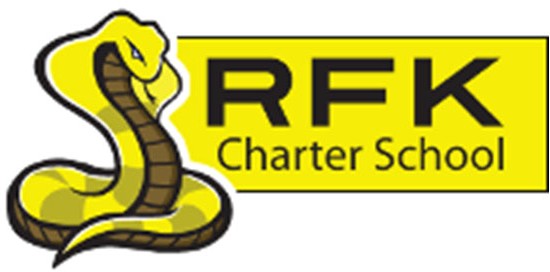 4300 Blake Rd. SW Albuquerque, NM 87121PHONE: 505‐243‐1118	FAX: 505‐242‐7444MissionRFK Charter School prepares, motivates, and supports students to achieve their college and career goals in partnership with their families and the community.Governance Council Meeting Minutes Thursday, September 15, 2022 @ 4:30 p.m.All council members:Roll Call:Mark WalchSylvia McClearyTrey Hammond April GallegosZoom: Lawrence BarelaAbsent:Angel GarciaMichelle ColemanQuorum: YesStaff:Robert BaadeIrene Sanchez Aaron ArellanoGuests:Linda SanchezTracy SilvaDenise ParrasApproval of Agenda:Trey Hammond makes the motion to approve the September 15, 2022, Agenda. Sylvia McCleary seconded. The motion passed unanimously.Approval of meeting minutes:Trey Hammond makes a motion for approval of the August 18, 2022, meeting minutes Sylvia McCleary seconded the motion. The motion passed unanimously.    With one correction, to add dress code information to August Minutes.Public Comment:MS/HS Summative District Assessments Coordinators, Linda Sanchez and Tracy Silva presented RFK’s student testing data as requested.  Data includes Scores & Benchmark for 11th graders that tested from March 2022 – April 2022.  With comparisons to State test takers, District test takers and RFK’s. Then MSSA/ASR data from school year 2021 – 2022.  An Achievement Summary included 6th, 7th, and 8th grade Language Arts, Mathematics and Science.  With the scores leaning more toward a “nearing proficiency” status.  Considering Covid-19, the size of RFK’s student body population with more students enrolling, staff and community RFK will not find it difficult to hold on to “School of First Choice!The ladies also shared really good information on future SAT and ACT Assessments. They said that more than two – thirds of colleges and universities including ivy league institutions have dropped SAT and ACT as an admission requirement permanently as of May 2022.  Now, many schools have decided to place less emphasis on standardized testing and more attention to factors like GPA and essays.  This plan is designed so that all students from all backgrounds have an equal opportunity to higher education.  Middle School Update / High School Update:Aaron Arellano presented for both the Middle School and High School since Shawn Morris had been in another meeting standing for both as well.Aaron Arellano reports very enthusiastic about how well the students are adjusting.  361 currently enrolled school wide.  With seven more coming in at the high school and three more at the middle school. Which makes a total of 371 students.  Getting closer to 400 is the goal.Dr. Williams first day with students was September 14, 2022.  Will have an update next month.PB& J started September 13, 2022.Both Aaron Arellano and Shawn Morris are utilizing UDL (Universal Design Learners) and Snap & Read.Aaron Arellano explained that the middle school students are enjoying “Helpful Friday”.  “Helpful Friday” is a half day of academic curriculum, and the other half is an activity that will get the students out of their seats in a shared physical activity.  Explora has already shown up to learn and explore science.  They all enjoyed this!Aaron Arellano reported for Shawn Morris on an unexpected “first period sweep” that took place at the high school involving 72 students.  Lastly, bells are working!Finance Committee Report for August 2022 – Discussion / Approval / Vote:April Gallegos makes a motion to approve the Finance Committee Report for August 2022.  Trey Hammond seconded the motion.  Motion passes unanimously.Sylvia McCleary makes a motion to approve the Cash Disbursement for August 2022 in the amount of  $514,987.97.  Trey Hammond seconded the motion. Motion passes unanimously.Sylvia McCleary makes a motion to approve Bar 001-051-2223-0007-I for $377.00.  Trey Hammond seconded the motion.  Motion passes unanimously.Sylvia McCleary makes a motion to approve Disposal of Assets.  April Gallegos seconded the motion.  Motion passes unanimously.The GC members reviewed the FY’22 Inventory sheets that were completed by staff at the end of the year and submitted upon their exit.  Sylvia McCleary makes a motion to approve the FY’22 Inventory.  April Gallegos seconded the motion.  Motion passes unanimously.Conflict of Interest:All members who attended in person August 18, 2022 GC Meeting signed the “Conflict of Interest Form”.  Still need those who did not attend to sign as soon as possible.Distribution of Books:All members who attended in person September 15, 2022 GC Meeting received a very resourceful book that entails everything that a GC Member needs to know as well as other helpful tips and training schedules.  Thank you, Irene, for putting these together!GC Member Bios:
All new GC Members need to give a short bio for record and to post on the RFK website.  If any of the existing GC members need to update, now is the time.  Please get this in soon.Possible Council Members:Denise Parras introduced herself and shared that she is native to the South Valley area and used to live near RFK.She expressed her interest in helping to Illuminate RFK!  That is important for the community to be involved with how students learn and believe in the Mission of RFK. She has studied law and being that of a Paralegal she has represented local nonprofits, some environmental cases and aging issues that institute the elderly community.  She has a strong heart as an advocate for disorders such as Dementia and Alzheimer’s.  Currently, with the City of Albuquerque, she is the person to go to for public information.  So, with an incredible history and passion to help, she would be a great addition!Executive Report:Robert Baade said that his report had been covered in the meeting.Topics for next meetings:Mark Walch went over the training schedule and all who attended agreed to take October 2022 for training and an extra hour via zoom for discussion.These will give topics to meetings.  Mark Walch also expressed interest in reviewing the status of “outside” organizations that are working with students.  Adjourn:Sylvia McCleary makes a motion to adjourn the meeting.  April Gallegos seconded the motion.  Mark Walch adjourned at 7:05 pm.